РЕШЕНИЕО награждении Почетной грамотой избирательной комиссии муниципального образования города Барнаула Князевой Л.В.В соответствии с решением избирательной комиссии муниципального образования города Барнаула от 10.09.2015 №4/264-6 «Об утверждении Положения о наградах и поощрении избирательной комиссии муниципального образования города Барнаула», за заслуги в организации и проведении муниципальных выборов, личный вклад в развитие местного самоуправления и в обеспечение избирательных прав граждан Российской Федерации избирательная комиссия муниципального образования города Барнаула РЕШИЛА:1. Наградить Почетной грамотой избирательной комиссии муниципального образования города Барнаула Князеву Людмилу Васильевну, заместителя главы администрации Центрального района города Барнаула, руководителя аппарата.2. Награждение провести в торжественной обстановке. 3. Секретарю избирательной комиссии муниципального образования города Барнаула Кондратову Д.Е. разместить решение на официальном Интернет - сайте города Барнаула.4. Контроль за исполнением решения возложить на председателя избирательной комиссии муниципального образования города Барнаула Комарову Г.И.Председатель избирательной комиссии		                         Г.И.КомароваСекретарь избирательной комиссии			              Д.Е.Кондратов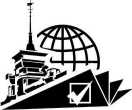 ИЗБИРАТЕЛЬНАЯ КОМИССИЯ МУНИЦИПАЛЬНОГО ОБРАЗОВАНИЯ города БАРНАУЛА29 октября 2015 года№6/273-6г. Барнаулг. Барнаулг. Барнаул